Monday 22nd February 2021  Make simple inferences using pictorial clues.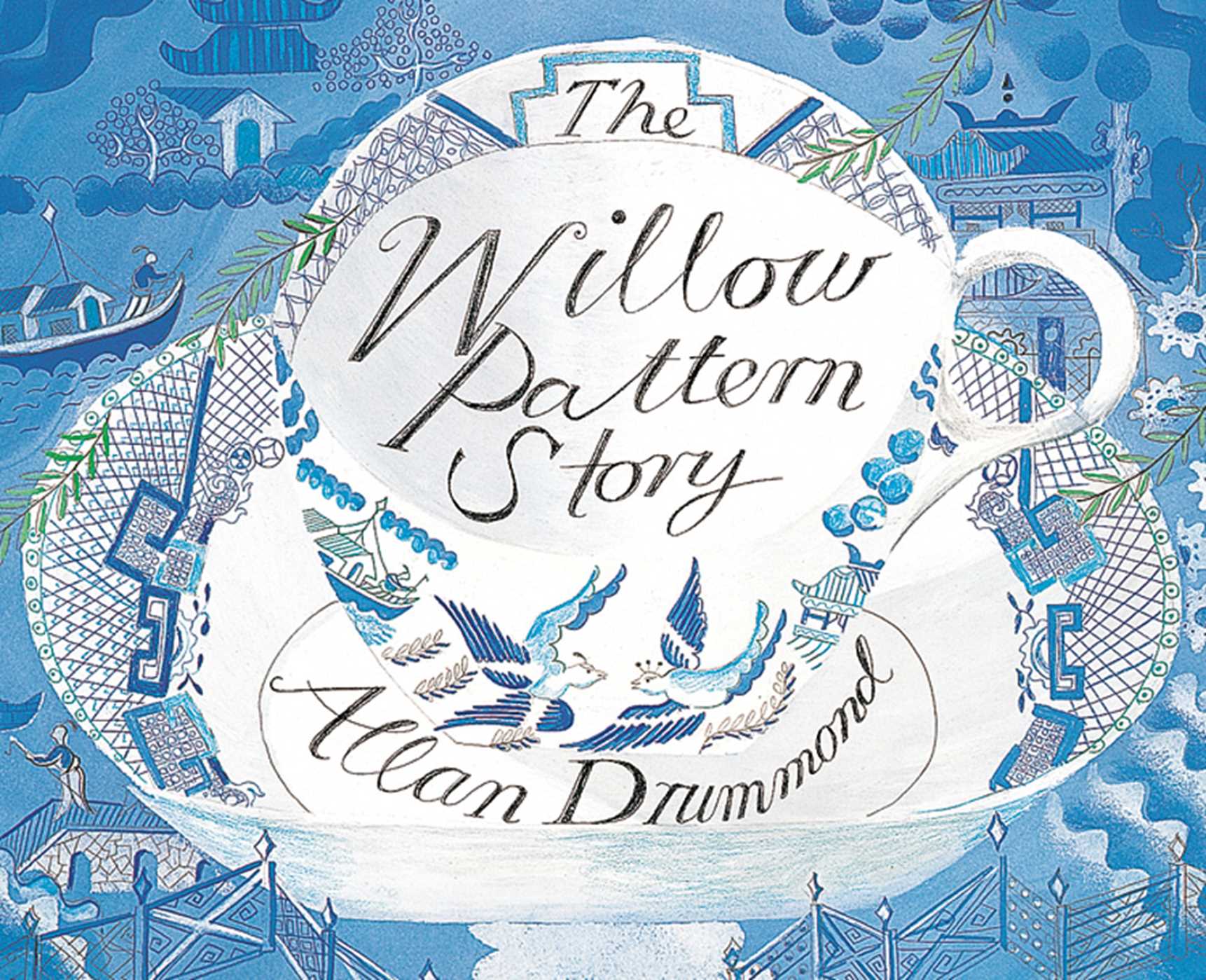 Observe- What can you see in the picture? Use precise nouns and describe in detail what you can see.Wonder- What questions do you have? What do you wonder?Infer- What can you work out? What makes you think this? Do you know where it might be set? Fiction or non- fiction- why?